             СВИМ ПОТЕНЦИЈАЛНИМ ПОНУЂАЧИМА           ЈН   1956/2013Предмет: Измена и допуна конкурсне документације по јавној набавци бр. 1956/2013 –  МАЗИВЕ МАСТИУ конкурсној документацији, на страни 47/53, Модел уговора члан 2. - Предмет уговора, грешком је уписан други артикал.. Како је у питању набавка добара МАЗИВЕ МАСТИ исте су предмет уговора из поменутог члана.                                                            За комисију за ЈН                                                            Славиша Зечевић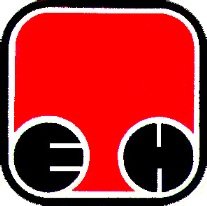 Електропривреда Србије  - ЕПСПривредно Друштво Термоелектране Никола Тесла,  Обреновац